中学校３年生　英語　TOTAL　ENGLISH　　Lesson1【A】　　　（教科書p.８〜p.９）　　　（　　　）年（　　　）組（　　　）番　名前（　　　　　　　　　　　　　　）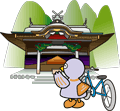 中学校３年生　英語　TOTAL　ENGLISH　　Lesson1【B】　　（教科書p.10〜p.11）　　　（　　　）年（　　　）組（　　　）番　名前（　　　　　　　　　　　　　　）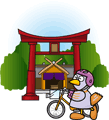 中学校３年生　英語　TOTAL　ENGLISH　Lesson1【C】     （教科書p.12〜p.13）　　　（　　　）年（　　　）組（　　　）番　名前（　　　　　　　　　　　　　　）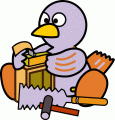 